HRVATSKI JEZIK,UTORAK, 28.9.2021.UČENIK LKPROČITAJ REČENICE, PREPIŠI IH MALIM FORMALNIM SLOVIMA U NOVI RED.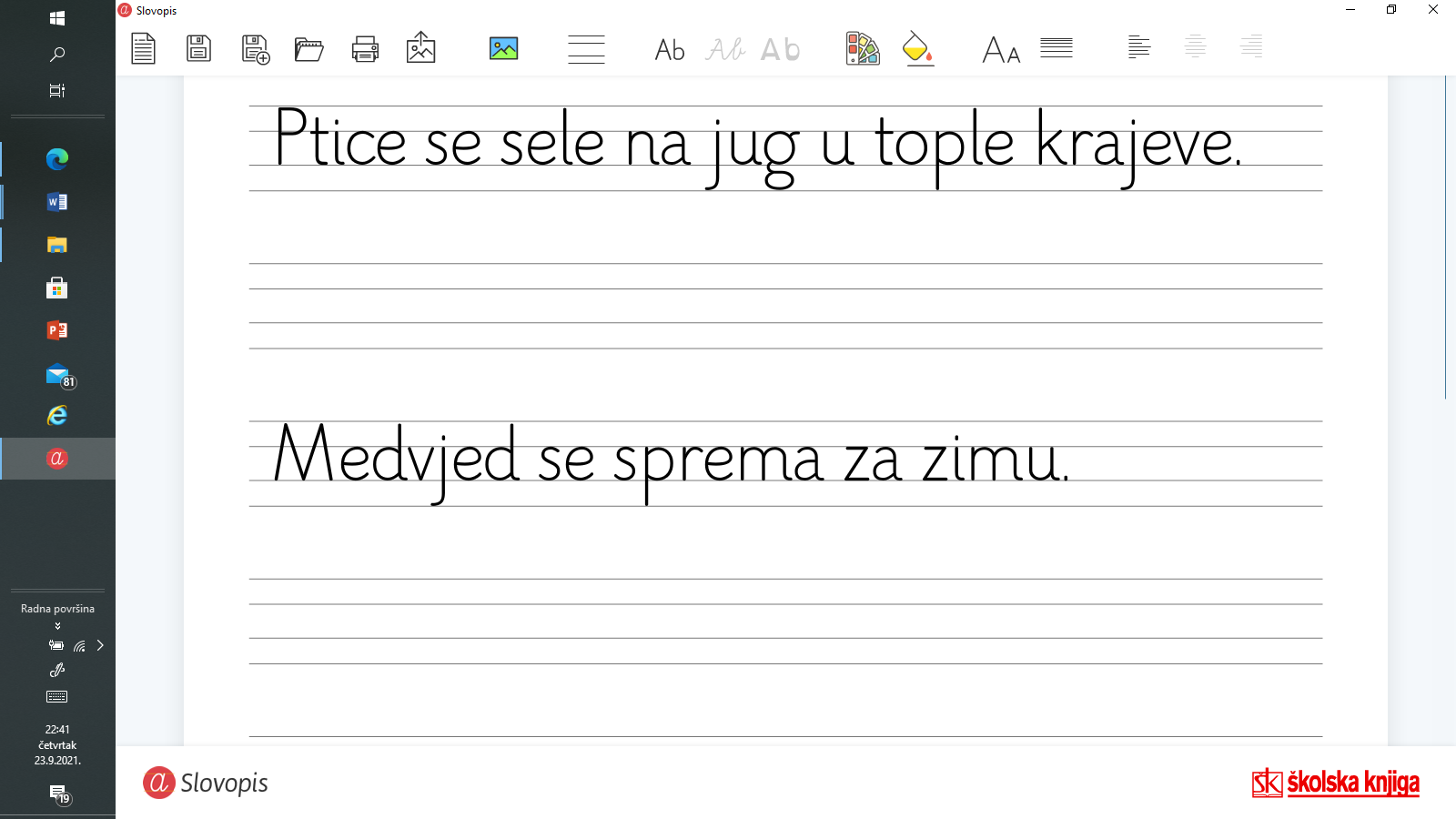 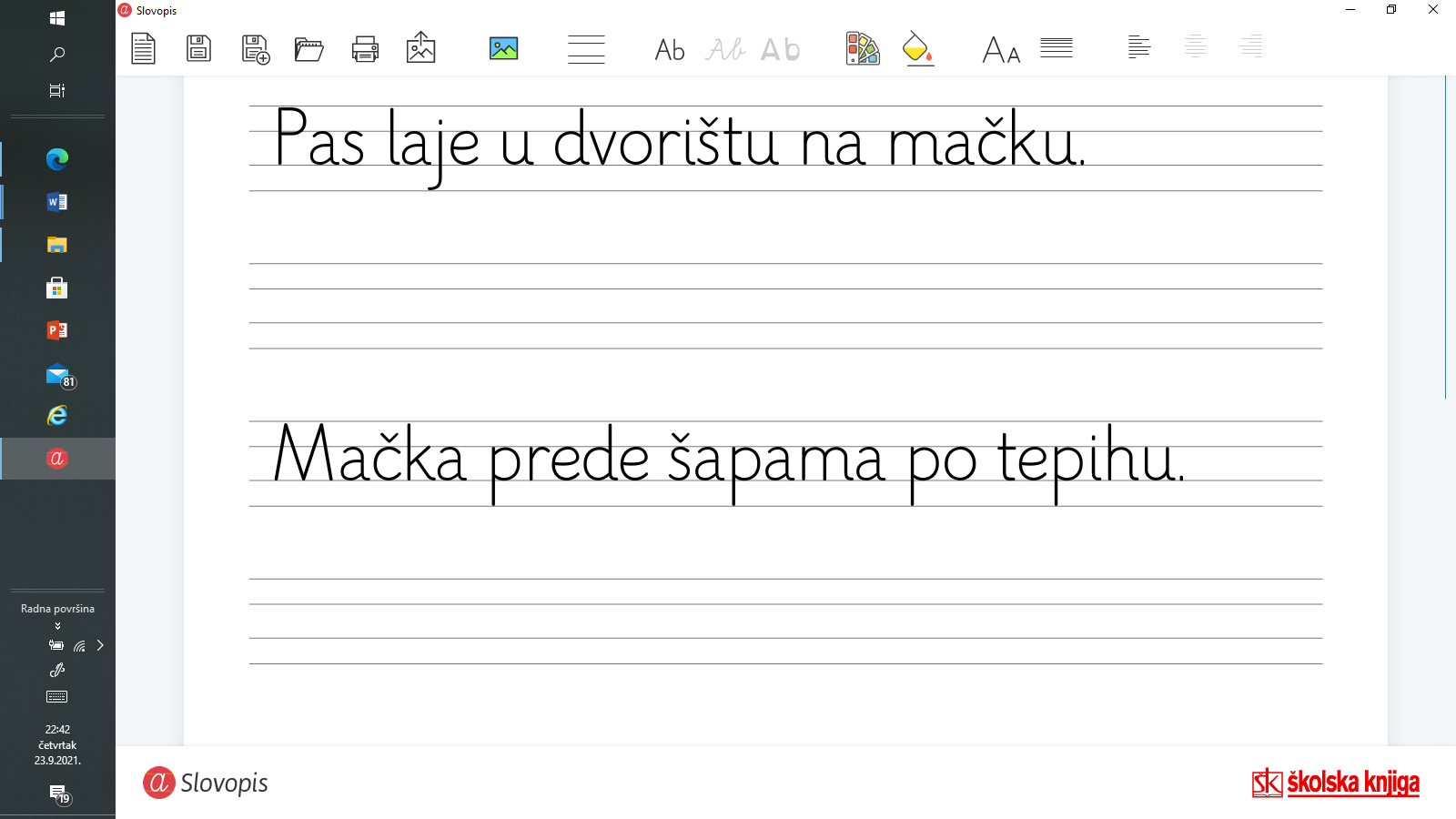 